LES PASSEJAÏRES DE VARILHES                    				  	 FICHE ITINÉRAIRETARASCON n° 47"Cette fiche participe à la constitution d'une mémoire des itinéraires proposés par les animateurs du club. Eux seuls y ont accès. Ils s'engagent à ne pas la diffuser en dehors du club."Date de la dernière mise à jour : 25 juillet 2019La carte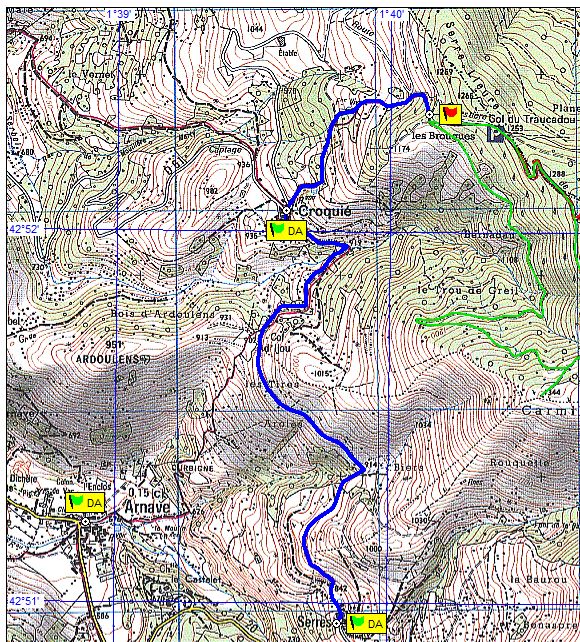 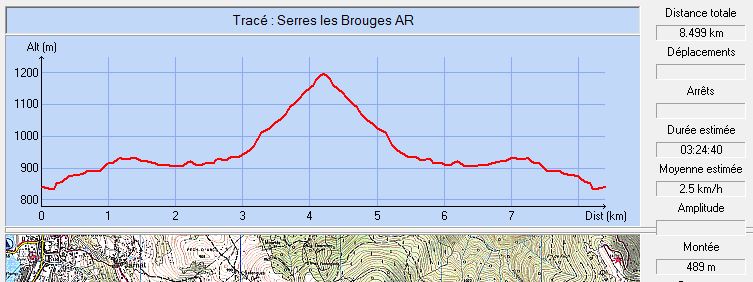 Commune de départ et dénomination de l’itinéraire : Cazenave-Serres et Allens – Hameau de Serres – Les Brougues depuis Serres A/RDate, animateur(trice), nombre de participants (éventuel) :06.06.2019 – P. Emlinger – 18 participants (Reportage photos)L’itinéraire est décrit sur les supports suivants : Pas de descriptif connuClassification, temps de parcours, dénivelé positif, distance, durée :Marcheur– 2h30– 380 m – 8 km – ½ journéeBalisage : jaune jusqu’à Croquié.Particularité(s) : Le Lieu-dit "Les Brougues", tire son nom de cupules creusées dans la roche que la légende des lieux attribue à des sorcières, les "Brougues".Site ou point remarquable :La belle aire d’accueil aménagée par l’ONF avec son panorama à 180° sur la chaîneLe monument de la résistanceTrace GPS : Oui Distance entre la gare de Varilhes et le lieu de départ : 30 kmObservation(s) : Sortie organisée le 6 juin 2019 à l’occasion de la journée grillades. Itinéraire emprunté le matin pour accéder au site de pique-nique. Retour l’après-midi.